2023年部门预算目   录第一部分  部门概况一、主要职能二、机构设置三、部门预算部门构成第二部分  部门预算表一、收支总表二、收入总表三、支出总表四、财政拨款收支总表五、一般公共预算支出表六、一般公共预算基本支出表七、一般公共预算“三公”经费支出表八、政府性基金预算支出表第三部分 部门预算情况说明第四部分 名词解释第一部分　部门概况一、主要职能（一）贯彻落实中央和省市县委关于宣传思想文化工作的路线、方针、政策，拟订全县宣传思想文化事业发展规划，统筹协调推进宣传思想文化领域法治建设，按照中央和省市县委统一部署，协调全县思想文化系统各部门之间的工作。（二）统筹协调全县党的意识形态工作，组织协调意识形态工作责任制落实和日常监督检查，结合县委巡察工作开展意识形态工作专项检查。（三）负责指导协调全县理论学习、理论宣传、理论研究工作，组织推动理论武装工作。（四）负责规划组织全县思想政治工作，配合县委组织部做好党员教育工作，指导全县群众思想教育工作。（五）负责指导和管理全县新闻舆论工作，指导协调县直各新闻单位工作；统筹分析研判和引导社会舆论，组织全县突发公共事件应急新闻工作；统筹指导舆情信息工作，组织协调开展县内外舆情信息收集分析研判工作，了解掌握、研判分析宣传舆情动态。（六）负责协调新闻出版社行政事务，组织指导协调全县“扫黄打非”工作。（七）负责协调联系省、市新闻宣传单位。（八）指导全县互联网宣传和信息内容管理工作。统筹协调数字新媒体和媒体融合建设与管理；统筹指导协调全县精神文明建设和思想道德建设工作；弘扬社会主义核心价值观，选树先进道德典型；指导全县精神文化产品的创作和生产，协调组织优秀传统文化传承发展有关工作；指导协调群众文化建设和公共文化服务体系建设。（九）负责管理全县电影行政事务，指导监管电影放映工作，组织对电影内容进行审查，组织协调全县重大电影活动。（十）对全县新闻出版、广播影视、文化艺术业改革发展研究提出政策性建议，指导协调全县文化体制改革。（十一）指导协调全县文化事业、文化产业及旅游业发展；协调全县对外宣传工作,指导协调有关部门研究拟订对外宣传工作规划;指导全县对外文化交流工作,协调推动优秀文化走出去工作；统筹协调组织县委县政府新闻发布工作，指导协调县政府各部门和各乡（镇）的新闻发布工作，推动新闻发言人制度建设；负责组织开展全县新闻领域对外交流与合作，会同有关部门做好境外记者采访事务方面的工作。（十二）负责组织开展宣传思想文化系统干部教育培训和人才工作；联系宣传思想文化系统知识分子，配合有关部门做好知识分子工作。（十三）完成县委、市委宣传部交办的其他任务。二、机构设置县委宣传部设1个内设机构，为综合室。挂县政府新闻办公室、县精神文明建设指导委员会办公室牌子。县广播电视局与县委宣传部合署办公。三、部门预算部门构成纳入中共湟源县委宣传部2023年部门预算编制范围内的二级预算单位包括:第二部分  部门预算表（注：此表为空表）第三部分  部门预算情况说明一、关于中共湟源县委宣传部2023年部门收支预算情况的总体说明按照综合预算的原则，中共湟源县委宣传部所有收入和支出均纳入部门预算管理。收入包括：一般公共预算拨款收入345.24万元；支出包括：一般公共服务支出302.69万元，社会保障和就业支出22.53万元，卫生健康支出10.88万元，住房保障支出9.14万元。中共湟源县委宣传部2023年收支总预算345.24万元。二、关于中共湟源县委宣传部2023年部门收入预算情况说明中共湟源县委宣传部2023年收入预算345.24万元，其中：一般公共预算拨款收入345.24万元，占100.00%。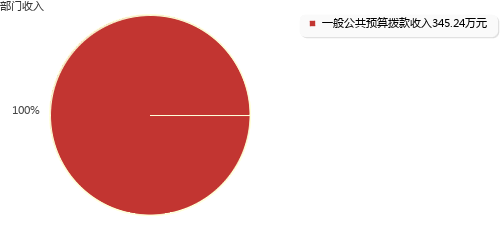 三、关于中共湟源县委宣传部2023年部门支出预算情况说明中共湟源县委宣传部2023年支出预算345.24万元，其中：基本支出155.24万元，占44.97%；项目支出190.00万元，占55.03%。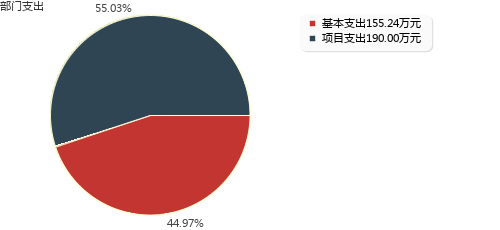 四、关于中共湟源县委宣传部2023年财政拨款收支预算情况的总体说明中共湟源县委宣传部2023年财政拨款收支总预算345.24万元，比上年减少25.18万元，主要是减少了文化旅游体育与传媒预算支出。收入包括：一般公共预算拨款收入345.24万元，上年结转0.00万元；政府性基金预算拨款收入0.00万元，上年结转0.00万元。支出包括： 一般公共服务支出302.69万元， 社会保障和就业支出22.53万元， 卫生健康支出10.88万元， 住房保障支出9.14万元。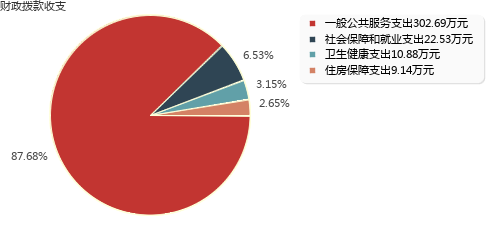 五、关于中共湟源县委宣传部2023年一般公共预算当年拨款情况说明（一）一般公共预算当年拨款规模变化情况。中共湟源县委宣传部2023年一般公共预算当年拨款345.24万元,比上年减少25.18万元，主要是2023年未安排文化旅游体育与传媒预算支出。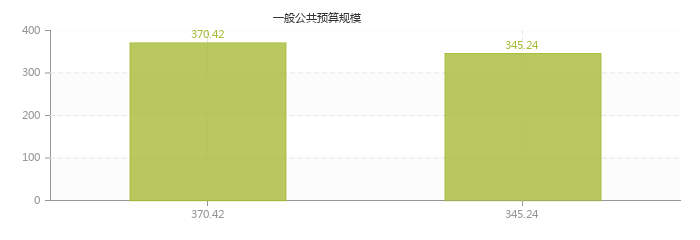 （二）一般公共预算当年拨款结构情况。一般公共服务支出302.69万元，占87.68%；社会保障和就业支出22.53万元，占6.53%；卫生健康支出10.88万元，占3.15%；住房保障支出9.14万元，占2.65%。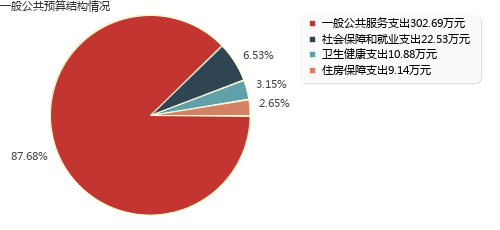 （三）一般公共预算当年拨款具体使用情况。1、一般公共服务支出（类）宣传事务（款）行政运行（项）2023年预算数为302.69万元，比上年增加16.22万元，增长5.66%。主要是新时代文明实践中心（所、站）建设工作经费和网信办工作经费合计增加预算15万元。2、文化旅游体育与传媒支出（类）其他文化旅游体育与传媒支出（款）其他文化旅游体育与传媒支出（项）2023年预算数为0.00万元，比上年减少50.00万元，下降100.00%。主要是2023年未安排文化旅游体育与传媒支出类预算。3、社会保障和就业支出（类）行政事业单位养老支出（款）机关事业单位基本养老保险缴费支出（项）2023年预算数为9.86万元，比上年增加2.91万元，增长41.87%。主要是因为2022年新增基础绩效奖后养老保险缴费基数增大,基本养老保险缴费支出也相应增加。4、社会保障和就业支出（类）行政事业单位养老支出（款）机关事业单位职业年金缴费支出（项）2023年预算数为4.93万元，比上年增加1.46万元，增长42.07%。主要是因为2022年新增基础绩效奖后职业年金缴费基数增大,职业年金缴费支出也相应增加。5、社会保障和就业支出（类）行政事业单位养老支出（款）其他行政事业单位养老支出（项）2023年预算数为7.62万元，比上年增加2.85万元，增长59.75%。主要是增加退休人员1名。6、社会保障和就业支出（类）其他社会保障和就业支出（款）其他社会保障和就业支出（项）2023年预算数为0.12万元，比上年增加0.01万元，增长9.09%。主要是因为人员工资增长后其他社会保障缴费基数增大,相应社会保障和就业支出也增加。7、卫生健康支出（类）行政事业单位医疗（款）行政单位医疗（项）2023年预算数为6.25万元，比上年减少1.88万元，下降23.12%。主要是因为新增1名退休人员，在职人员减少。8、卫生健康支出（类）行政事业单位医疗（款）公务员医疗补助（项）2023年预算数为4.63万元，比上年增加0.42万元，增长9.98%。主要是因为人员工资增长后公务员医疗补助缴费基数增大,相应公务员医疗补助支出也增加。9、住房保障支出（类）住房改革支出（款）住房公积金（项）2023年预算数为9.14万元，比上年增加2.83万元，增长44.85%。主要是因为人员工资增长后公积金缴费基数增大，公积金支出也相应增长。六、关于中共湟源县委宣传部2023年一般公共预算基本支出情况说明中共湟源县委宣传部2023年一般公共预算基本支出155.24万元，其中：人员经费144.63万元，主要包括：基本工资24.52万元、津贴补贴33.70万元、奖金27.86万元、机关事业单位基本养老保险缴费9.86万元、职业年金缴费4.93万元、职工基本医疗保险缴费3.76万元、公务员医疗补助缴费4.63万元、其他社会保障缴费0.12万元、住房公积金9.14万元、其他工资福利支出16.00万元、退休费7.62万元、医疗费补助2.49万元；公用经费10.61万元，主要包括：办公费0.84万元、水费0.12万元、电费0.12万元、邮电费0.48万元、取暖费0.60万元、差旅费0.54万元、公务接待费0.18万元、工会经费1.15万元、公务用车运行维护费1.00万元、其他交通费用4.76万元、其他商品和服务支出0.81万元。七、关于中共湟源县委宣传部2023年一般公共预算“三公”经费预算情况说明中共湟源县委宣传部2023年一般公共预算“三公”经费预算数为1.18万元，比上年增加0.00万元，其中：因公出国（境）费0.00万元，增加0.00万元；公务用车购置及运行费1.00万元，增加0.00万元；公务接待费0.18万元，增加0.00万元。2023年“三公”经费预算与上年无变化。八、关于中共湟源县委宣传部2023年政府性基金预算支出情况的说明中共湟源县委宣传部2023年没有使用政府性基金预算拨款安排的支出。九、其他重要事项的情况说明（一）机关运行经费安排情况。2023年中共湟源县委宣传部机关运行经费财政拨款预算10.61万元，比上年预算增加0.53万元，增长5.26%。主要是因为人员工资增加后，工会经费、其他交通费用增加。（二）政府采购安排情况。2023年中共湟源县委宣传部各单位政府采购预算总额10万元，其中：政府采购货物预算10万元、政府采购工程预算0万元、政府采购服务预算0万元。（三）国有资产占有使用情况。截至2023年2月底，中共湟源县委宣传部所属各预算单位共有车辆1辆。其中，省级领导干部用车0辆、厅级领导干部用车0辆、一般公务用车1辆、一般执法执勤用车0辆、特种专业技术用车0辆、其他用车0辆。单价50万元以上通用设备0台（套），单价100万元以上专用设备0台（套）。（四）绩效目标设置情况。2023年中共湟源县委宣传部预算均实行绩效目标管理，涉及项目6个，预算金额190.00万元。第四部分  名词解释一、收入类财政拨款收入：指本级财政当年拨付的资金，包括一般公共预算拨款收入和政府性基金预算拨款收入。其中：一般公共预算拨款收入包括财政部门经费拨款、专项收入、行政事业性收费收入、罚没收入、国有资源（资产）有偿使用收入和其他收入。二、支出类（一）基本支出：指为保障机构正常运转、完成日常工作任务而发生的人员支出和公用支出。（二）项目支出：指在基本支出之外为完成特定行政任务和事业发展目标所发生的支出。（三）一般公共预算“三公”经费支出：指一般公共预算安排的因公出国（境）费、公务用车购置及运行费和公务接待费支出。其中，因公出国（境）费是指部门工作人员因公务出国（境）的往返机票费、住宿费、伙食费、培训费等支出；公务用车购置及运行费是指部门购置公务用车支出及公务用车使用过程中发生的租用费、燃料费、过路过桥费、保险费等支出；公务接待费支出是指部门按规定开支的各类公务接待（含外宾接待）支出。（四）机关运行经费：为保障行政部门（含参照公务员法管理的事业部门）运行用于购买货物和服务的各项资金，包括办公及印刷费、邮电费、差旅费、会议费、福利费、日常维修费、专用材料及一般设备购置费、办公用房水电费、办公用房取暖费、办公用房物业管理费、公务用车运行维护费以及其他费用。三、支出科目类（一）一般公共服务支出（类）宣传事务（款）行政运行（项）：反映行政单位(包括实行公务员管理的事业单位)的基本支出。（二）文化旅游体育与传媒支出（类）其他文化旅游体育与传媒支出（款）其他文化旅游体育与传媒支出（项）：反映除上述项目以外其他用于文化旅游体育与传媒方面的支出。（三）社会保障和就业支出（类）行政事业单位养老支出（款）机关事业单位基本养老保险缴费支出（项）：反映机关事业单位实施养老保险制度由单位缴纳的基本养老保险费支出。（四）社会保障和就业支出（类）行政事业单位养老支出（款）机关事业单位职业年金缴费支出（项）：反映机关事业单位实施养老保险制度由单位实际缴纳的职业年金支出。（五）社会保障和就业支出（类）行政事业单位养老支出（款）其他行政事业单位养老支出（项）：反映除上述项目以外其他用于行政事业单位养老方面的支出。（六）社会保障和就业支出（类）其他社会保障和就业支出（款）其他社会保障和就业支出（项）：反映除上述项目以外其他用于社会保障和就业方面的支出。（七）卫生健康支出（类）行政事业单位医疗（款）行政单位医疗（项）：反映财政部门安排的行政单位（包括实行公务员管理的事业单位，下同）基本医疗保险缴费经费、未参加医疗保险的行政单位的公费医疗经费，按国家规定享受离休人员、红军老战士待遇人员的医疗经费。（八）卫生健康支出（类）行政事业单位医疗（款）公务员医疗补助（项）：反映财政部门安排的公务员医疗补助经费。（九）住房保障支出（类）住房改革支出（款）住房公积金（项）：反映行政事业单位按人力资源和社会保障部、财政部规定的基本工资和津贴补贴以及规定比例为职工缴纳的住房公积金。四、部门专业类名词无。中共湟源县委宣传部序号部门名称1无部门公开表1部门公开表1部门公开表1部门公开表1收支总表收支总表收支总表收支总表单位：万元单位：万元单位：万元单位：万元收     入收     入支     出支     出项     目预算数项目（按功能分类）预算数一、一般公共预算拨款收入345.24一、一般公共服务支出302.69二、政府性基金预算拨款收入二、外交支出三、国有资本经营预算拨款收入三、国防支出四、财政专户管理资金收入四、公共安全支出五、事业收入五、教育支出六、上级补助收入六、科学技术支出七、附属单位上缴收入七、文化旅游体育与传媒支出八、事业单位经营收入八、社会保障和就业支出22.53九、其他收入九、社会保险基金支出十、卫生健康支出10.88十一、节能环保支出十二、城乡社区支出十三、农林水支出十四、交通运输支出十五、资源勘探工业信息等支出十六、商业服务业等支出十七、金融支出十八、援助其他地区支出十九、自然资源海洋气象等支出二十、住房保障支出9.14二十一、粮油物资储备支出二十二、国有资本经营预算支出二十三、灾害防治及应急管理支出二十四、预备费二十五、其他支出二十六、转移性支出二十七、债务还本支出二十八、债务付息支出二十九、债务发行费用支出三十、抗疫特别国债安排的支出三十一、往来性支出本年收入合计345.24本年支出合计345.24上年结转结转下年收入总计345.24支出总计345.24部门公开表2部门公开表2部门公开表2部门公开表2部门公开表2部门公开表2部门公开表2部门公开表2部门公开表2部门公开表2部门公开表2部门公开表2收入总表收入总表收入总表收入总表收入总表收入总表收入总表收入总表收入总表收入总表收入总表收入总表单位：万元单位：万元单位：万元单位：万元单位：万元单位：万元单位：万元单位：万元单位：万元单位：万元单位：万元单位：万元预算部门合计上年结转一般公共预算拨款收入政府性基金预算拨款收入国有资本经营预算拨款收入财政专户管理资金收入事业收入上级补助收入附属部门上缴收入事业部门经营收入其他收入345.24345.24中共湟源县委宣传部345.24345.24中共湟源县委宣传部（本级）345.24345.24部门公开表3部门公开表3部门公开表3部门公开表3部门公开表3部门公开表3部门公开表3部门公开表3支出总表支出总表支出总表支出总表支出总表支出总表支出总表支出总表单位：万元单位：万元单位：万元单位：万元单位：万元单位：万元单位：万元单位：万元科目编码科目名称合计基本支出项目支出事业部门经营支出上缴上级支出对附属部门补助支出合计合计345.24155.24190.00201一般公共服务支出302.69112.69190.0020133宣传事务302.69112.69190.002013301行政运行302.69112.69190.00208社会保障和就业支出22.5322.5320805行政事业单位养老支出22.4122.412080505机关事业单位基本养老保险缴费支出9.869.862080506机关事业单位职业年金缴费支出4.934.932080599其他行政事业单位养老支出7.627.6220899其他社会保障和就业支出0.120.122089999其他社会保障和就业支出0.120.12210卫生健康支出10.8810.8821011行政事业单位医疗10.8810.882101101行政单位医疗6.256.252101103公务员医疗补助4.634.63221住房保障支出9.149.1422102住房改革支出9.149.142210201住房公积金9.149.14部门公开表4部门公开表4部门公开表4部门公开表4部门公开表4部门公开表4财政拨款收支总表财政拨款收支总表财政拨款收支总表财政拨款收支总表财政拨款收支总表财政拨款收支总表单位：万元单位：万元单位：万元单位：万元单位：万元单位：万元收      入收      入支       出支       出支       出支       出项    目预算数项 目合计一般公共预算政府性基金 预算一、本年收入345.24一、本年支出345.24345.24（一）一般公共预算拨款收入345.24（一）一般公共服务支出302.69302.69（二）政府性基金预算拨款收入（二）外交支出（三）国防支出（四）公共安全支出（五）教育支出（六）科学技术支出（七）文化旅游体育与传媒支出（八）社会保障和就业支出22.5322.53（九）社会保险基金支出（十）卫生健康支出10.8810.88（十一）节能环保支出（十二）城乡社区支出（十三）农林水支出（十四）交通运输支出（十五）资源勘探工业信息等支出（十六）商业服务业等支出（十七）金融支出（十八）援助其他地区支出（十九）自然资源海洋气象等支出（二十）住房保障支出9.149.14（二十一）粮油物资储备支出（二十二）国有资本经营预算支出（二十三）灾害防治及应急管理支出（二十四）预备费（二十五）其他支出（二十六）转移性支出（二十七）债务还本支出（二十八）债务付息支出（二十九）债务发行费用支出（三十）抗疫特别国债安排的支出（三十一）往来性支出二、上年结转二、结转下年（一）一般公共预算拨款（二）政府性基金预算拨款收入总计345.24支出总计345.24345.24部门公开表5部门公开表5部门公开表5部门公开表5部门公开表5部门公开表5部门公开表5一般公共预算支出表一般公共预算支出表一般公共预算支出表一般公共预算支出表一般公共预算支出表一般公共预算支出表一般公共预算支出表单位：万元单位：万元单位：万元单位：万元单位：万元单位：万元单位：万元支出功能分类科目支出功能分类科目支出功能分类科目支出功能分类科目2023年预算数2023年预算数2023年预算数科目编码科目编码科目编码科目名称合计基本支出项目支出类款项科目名称合计基本支出项目支出合计合计合计合计345.24155.24190.00201一般公共服务支出　302.69112.69190.0033宣传事务　302.69112.69190.0001行政运行　302.69112.69190.00208社会保障和就业支出　22.5322.5305行政事业单位养老支出　22.4122.4105机关事业单位基本养老保险缴费支出　9.869.8606机关事业单位职业年金缴费支出　4.934.9399其他行政事业单位养老支出　7.627.6299其他社会保障和就业支出　0.120.1299其他社会保障和就业支出　0.120.12210卫生健康支出　10.8810.8811行政事业单位医疗　10.8810.8801行政单位医疗　6.256.2503公务员医疗补助　4.634.63221住房保障支出　9.149.1402住房改革支出　9.149.1401住房公积金　9.149.14部门公开表6部门公开表6部门公开表6部门公开表6部门公开表6部门公开表6一般公共预算基本支出表一般公共预算基本支出表一般公共预算基本支出表一般公共预算基本支出表一般公共预算基本支出表一般公共预算基本支出表单位：万元单位：万元单位：万元单位：万元单位：万元单位：万元支出经济分类科目支出经济分类科目支出经济分类科目2023年基本支出2023年基本支出2023年基本支出科目编码科目编码科目名称合计人员经费公用经费类款科目名称合计人员经费公用经费合计合计合计155.24144.6310.61301　工资福利支出134.51134.5101基本工资24.5224.5202津贴补贴33.7033.7003奖金27.8627.8608机关事业单位基本养老保险缴费9.869.8609职业年金缴费4.934.9310职工基本医疗保险缴费3.763.7611公务员医疗补助缴费4.634.6312其他社会保障缴费0.120.1213住房公积金9.149.1499其他工资福利支出16.0016.00302　商品和服务支出10.6110.6101办公费0.840.8405水费0.120.1206电费0.120.1207邮电费0.480.4808取暖费0.600.6011差旅费0.540.5417公务接待费0.180.1828工会经费1.151.1531公务用车运行维护费1.001.0039其他交通费用4.764.7699其他商品和服务支出0.810.81303　对个人和家庭的补助10.1210.1202退休费7.627.6207医疗费补助2.492.49部门公开表7部门公开表7部门公开表7部门公开表7部门公开表7部门公开表7部门公开表7部门公开表7部门公开表7部门公开表7部门公开表7部门公开表7一般公共预算“三公”经费支出表一般公共预算“三公”经费支出表一般公共预算“三公”经费支出表一般公共预算“三公”经费支出表一般公共预算“三公”经费支出表一般公共预算“三公”经费支出表一般公共预算“三公”经费支出表一般公共预算“三公”经费支出表一般公共预算“三公”经费支出表一般公共预算“三公”经费支出表一般公共预算“三公”经费支出表一般公共预算“三公”经费支出表单位：万元单位：万元单位：万元单位：万元单位：万元单位：万元单位：万元单位：万元单位：万元单位：万元单位：万元单位：万元上年预算数上年预算数上年预算数上年预算数上年预算数上年预算数2023年预算数2023年预算数2023年预算数2023年预算数2023年预算数2023年预算数合计因公出国(境)费用公务用车购置及运行费公务用车购置及运行费公务用车购置及运行费公务接待费合计因公出国(境)费用公务用车购置及运行费公务用车购置及运行费公务用车购置及运行费公务接待费合计因公出国(境)费用合计公务用车购置费公务用车运行费公务接待费合计因公出国(境)费用合计公务用车购置费公务用车运行费公务接待费1.181.001.000.181.181.001.000.18部门公开表8部门公开表8部门公开表8部门公开表8部门公开表8部门公开表8部门公开表8政府性基金预算支出表政府性基金预算支出表政府性基金预算支出表政府性基金预算支出表政府性基金预算支出表政府性基金预算支出表政府性基金预算支出表单位：万元单位：万元单位：万元单位：万元单位：万元单位：万元单位：万元支出功能分类科目支出功能分类科目支出功能分类科目支出功能分类科目2023年预算数2023年预算数2023年预算数科目编码科目编码科目编码科目名称合计基本支出项目支出类款项科目名称合计基本支出项目支出合 计合 计合 计合 计 部门预算项目支出绩效目标公开表 部门预算项目支出绩效目标公开表 部门预算项目支出绩效目标公开表 部门预算项目支出绩效目标公开表 部门预算项目支出绩效目标公开表 部门预算项目支出绩效目标公开表 部门预算项目支出绩效目标公开表 部门预算项目支出绩效目标公开表 部门预算项目支出绩效目标公开表预算年度：2023预算年度：2023预算年度：2023金额单位：万元金额单位：万元项目名称批复数绩效目标绩效指标绩效指标绩效指标绩效指标性质绩效指标值绩效度量单位项目名称批复数绩效目标一级指标二级指标三级指标绩效指标性质绩效指标值绩效度量单位网信办工作经费10.00落实互联网信息传播方针政策和推动互联网信息传播法制建设、指导、协调、督促有关部门加强互联网信息内容管理，负责网络新闻业务及其他相关业务的审批和日常监管。产出指标质量指标做好网信工作定性好坏网信办工作经费10.00落实互联网信息传播方针政策和推动互联网信息传播法制建设、指导、协调、督促有关部门加强互联网信息内容管理，负责网络新闻业务及其他相关业务的审批和日常监管。效益指标社会效益指标做好网信工作定性好坏网信办工作经费10.00落实互联网信息传播方针政策和推动互联网信息传播法制建设、指导、协调、督促有关部门加强互联网信息内容管理，负责网络新闻业务及其他相关业务的审批和日常监管。满意度指标服务对象满意度指标做好网信工作定性好坏党报党刊征订费20.00完成每年的党报党刊征订任务产出指标质量指标完成征订任务定性好坏党报党刊征订费20.00完成每年的党报党刊征订任务效益指标社会效益指标完成征订任务定性好坏党报党刊征订费20.00完成每年的党报党刊征订任务满意度指标服务对象满意度指标满意度定性好坏新闻宣传及媒体融合经费30.00借助人民网、西宁晚报、西海都市报及青海日报等各类媒体，采用网上网下，内宣外宣，开展系列采访报道活动，提升新闻宣传热度，宣传我县各项成就及湟源““好声音”“好故事”。产出指标质量指标利用新媒介传播更多更好的新闻信息定性好坏新闻宣传及媒体融合经费30.00借助人民网、西宁晚报、西海都市报及青海日报等各类媒体，采用网上网下，内宣外宣，开展系列采访报道活动，提升新闻宣传热度，宣传我县各项成就及湟源““好声音”“好故事”。效益指标生态效益指标提升信息获取便捷度定性好坏新闻宣传及媒体融合经费30.00借助人民网、西宁晚报、西海都市报及青海日报等各类媒体，采用网上网下，内宣外宣，开展系列采访报道活动，提升新闻宣传热度，宣传我县各项成就及湟源““好声音”“好故事”。满意度指标服务对象满意度指标满意度定性好坏理论学习及宣传专项经费20.00开展理论学习，全面深入学习贯彻习近平新时代中国特色社会主义思想，增强“四个意识”，坚定“四个自信”，做到“两个维护”，更加坚定自觉地用党的创新理论武装头脑，指导实践，推动工作。产出指标质量指标理论武装头脑，指导实践，推动工作定性好坏理论学习及宣传专项经费20.00开展理论学习，全面深入学习贯彻习近平新时代中国特色社会主义思想，增强“四个意识”，坚定“四个自信”，做到“两个维护”，更加坚定自觉地用党的创新理论武装头脑，指导实践，推动工作。效益指标社会效益指标理论武装头脑，指导实践，推动工作定性好坏理论学习及宣传专项经费20.00开展理论学习，全面深入学习贯彻习近平新时代中国特色社会主义思想，增强“四个意识”，坚定“四个自信”，做到“两个维护”，更加坚定自觉地用党的创新理论武装头脑，指导实践，推动工作。满意度指标服务对象满意度指标满意度定性好坏重点工作及宣传活动经费80.00通过举办湟源县风景、人文摄影展、传统书画展、幸福湟源微视频、快闪大赛等活动开展线下宣传活动。产出指标质量指标做好对内对外宣传工作定性好坏重点工作及宣传活动经费80.00通过举办湟源县风景、人文摄影展、传统书画展、幸福湟源微视频、快闪大赛等活动开展线下宣传活动。效益指标社会效益指标做好对内对外宣传工作定性好坏重点工作及宣传活动经费80.00通过举办湟源县风景、人文摄影展、传统书画展、幸福湟源微视频、快闪大赛等活动开展线下宣传活动。满意度指标服务对象满意度指标满意度定性好坏新时代文明实践中心（所、站）建设工作经费30.00根据省市文件要求，创建新时代文明实践中心（所、站），牢牢占领城乡思想文化阵地，不断满足城乡居民日益增长的精神文化需求，丰富城乡居民精神世界，增强精神力量，提升精神风貌，培育向上向善的力量。产出指标数量指标创建新时代文明实践中心（所、站）≥10个新时代文明实践中心（所、站）建设工作经费30.00根据省市文件要求，创建新时代文明实践中心（所、站），牢牢占领城乡思想文化阵地，不断满足城乡居民日益增长的精神文化需求，丰富城乡居民精神世界，增强精神力量，提升精神风貌，培育向上向善的力量。效益指标社会效益指标丰富城乡居民精神世界，增强精神力量定性好坏新时代文明实践中心（所、站）建设工作经费30.00根据省市文件要求，创建新时代文明实践中心（所、站），牢牢占领城乡思想文化阵地，不断满足城乡居民日益增长的精神文化需求，丰富城乡居民精神世界，增强精神力量，提升精神风貌，培育向上向善的力量。满意度指标服务对象满意度指标满意率定性好坏